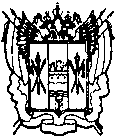 администрациЯ Цимлянского районаПОСТАНОВЛЕНИЕ14.05.2018	                                              № 252                                          г. ЦимлянскО внесении изменений в постановлениеАдминистрации Цимлянского районаот 15.10.2013 № 1211 «Об утверждении муниципальной программы Цимлянского района«Обеспечение доступным и комфортным жильем населения Цимлянского района»В соответствии с решением Собрания депутатов Цимлянского от 17.04.2018 № 136 «О внесении изменений в решение Собрания депутатов Цимлянского района от 26.12.2017 № 115 «О бюджете Цимлянского района на 2018 год и на плановый период 2019 и 2020 годов»,ПОСТАНОВЛЯЮ:1. Внести в постановление Администрации Цимлянского района от 15.10.2013 № 1211 «Об утверждении муниципальной программы Цимлянского района «Обеспечение доступным и комфортным жильем населения Цимлянского района» изменения, согласно приложению.2. Контроль за выполнением постановления возложить на заместителя Главы Администрации района по строительству, ЖКХ и архитектуре.Исполняющий обязанности Главы Администрации Цимлянского района		                                  А.И. ВысочинПостановление вноситотдел коммунальной инфраструктуры иархитектуры Администрации районаПриложение № 1к постановлению                                                                         Администрации Цимлянского районаот 14.05.2018 № 252ИЗМЕНЕНИЯ,вносимые в приложение к постановлению Администрации Цимлянского района от 15.10.2013 № 1211 «Об утверждении муниципальной программы Цимлянского района «Обеспечение доступным и комфортным жильем населения Цимлянского района»:1.В паспорте муниципальной программы Цимлянского района «Обеспечение доступным и комфортным жильем населения Цимлянского района» слова: «Ресурсное обеспечение муниципальной программы Цимлянского района - Общий объем финансирования на весь период реализации муниципальной программы Цимлянского района (федеральный, областной и местный бюджеты) – 102 174,2 тыс. рублей, в том числе по годам:в 2014 году – 17 705,8 тыс. рублей;в 2015 году – 18 341,7 тыс. рублей;в 2016 году – 13 145,6 тыс. рублей;в 2017 году – 24 932,6 тыс. рублей;в 2018 году – 15 071,9 тыс. рублей;в 2019 году – 6 494,0 тыс. рублей;в 2020 году – 6 482,6 тыс. рублей.Объем финансирования из федерального бюджета – 10 588,5 тыс. рублей:в 2014 году – 4 359,6 тыс. рублей;в 2015 году – 2 958,6 тыс. рублей;в 2016 году – 0 тыс. рублей;в 2017 году – 3 270,3 тыс. рублей;в 2018 году – 0 тыс. рублей;в 2019 году – 0 тыс. рублей;в 2020 году – 0 тыс. рублей.Объем финансирования из областного бюджета – 86 607,9 тыс. рублей:в 2014 году – 12 892,3 тыс. рублей;в 2015 году – 15 105,9 тыс. рублей;в 2016 году – 13 046,1 тыс. рублей;в 2017 году – 19 645,1 тыс. рублей;в 2018 году – 13 223,5 тыс. рублей;в 2019 году – 6 379,0 тыс. рублей;в 2020 году – 6 379,0 тыс. рублей.Объем финансирования из местного бюджета – 4 977,8 тыс. рублей:в 2014 году – 516,9 тыс. рублей;в 2015 году – 277,2 тыс. рублей;в 2016 году –   99,5 тыс. рублей;в 2017 году – 2 017,2 тыс. рублей;в 2018 году – 1 848,4 тыс. рублей;в 2019 году – 115,0 тыс. рублей;в 2020 году – 103,6 тыс. рублей.»заменить словами: «Ресурсное обеспечение муниципальной программы Цимлянского района - Общий объем финансирования на весь период реализации муниципальной программы Цимлянского района (федеральный, областной и местный бюджеты) –  102 185,8 тыс. рублей, в том числе по годам:в 2014 году – 17 705,8 тыс. рублей;в 2015 году – 18 341,7 тыс. рублей;в 2016 году – 13 145,6 тыс. рублей;в 2017 году – 24 932,6 тыс. рублей;в 2018 году – 15 083,5 тыс. рублей;в 2019 году – 6 494,0 тыс. рублей;в 2020 году – 6 482,6 тыс. рублей.Объем финансирования из федерального бюджета – 10 588,5 тыс. рублей:в 2014 году – 4 359,6 тыс. рублей;в 2015 году – 2 958,6 тыс. рублей;в 2016 году – 0 тыс. рублей;в 2017 году – 3 270,3 тыс. рублей;в 2018 году – 0 тыс. рублей;в 2019 году – 0 тыс. рублей;в 2020 году – 0 тыс. рублей.Объем финансирования из областного бюджета – 86 607,9 тыс. рублей:в 2014 году – 12 892,3 тыс. рублей;в 2015 году – 15 105,9 тыс. рублей;в 2016 году – 13 046,1 тыс. рублей;в 2017 году – 19 645,1 тыс. рублей;в 2018 году – 13 223,5 тыс. рублей;в 2019 году – 6 379,0 тыс. рублей;в 2020 году – 6 379,0 тыс. рублей.Объем финансирования из местного бюджета – 4 977,8 тыс. рублей:в 2014 году – 516,9 тыс. рублей;в 2015 году – 277,2 тыс. рублей;в 2016 году –   99,5 тыс. рублей;в 2017 году – 2 017,2 тыс. рублей;в 2018 году – 1 860,0 тыс. рублей;в 2019 году – 115,0 тыс. рублей;в 2020 году – 103,6 тыс. рублей.».2. В разделе 4. Информация по ресурсному обеспечению муниципальной программы Цимлянского района «Обеспечение доступным и комфортным жильем населения Цимлянского района» слова: «Общий объем финансирования на весь период реализации муниципальной программы Цимлянского района (федеральный, областной и местный бюджеты) –  102 174,2 тыс.рублей, в том числе по годам:в 2014 году – 17 705,8 тыс. рублей;в 2015 году – 18 341,7 тыс. рублей;в 2016 году – 13 145,6 тыс. рублей;в 2017 году – 24 932,6 тыс. рублей;в 2018 году – 15 071,9 тыс. рублей;в 2019 году – 6 494,0 тыс. рублей;в 2020 году – 6 482,6 тыс. рублей.»заменить словами: «Общий объем финансирования на весь период реализации муниципальной программы Цимлянского района (федеральный, областной и местный бюджеты) – 102 185,8 тыс.рублей, в том числе по годам:в 2014 году – 17 705,8 тыс. рублей;в 2015 году – 18 341,7 тыс. рублей;в 2016 году – 13 145,6 тыс. рублей;в 2017 году – 24 932,6 тыс. рублей;в 2018 году – 15 083,5 тыс. рублей;в 2019 году – 6 494,0 тыс. рублей;в 2020 году – 6 482,6 тыс. рублей.».3. В пункте 9.1. паспорта подпрограммы «Оказание мер муниципальной поддержки в улучшении жилищных условий отдельным категориям граждан» муниципальной программы Цимлянского района «Обеспечение доступным и комфортным жильем населения Цимлянского района» слова: «Ресурсное обеспечение муниципальной программы Цимлянского района - Общий объем финансирования на весь период реализации муниципальной программы Цимлянского района (федеральный, областной и местный бюджеты) –  102 174,2 тыс. рублей, в том числе по годам:в 2014 году – 17 705,8 тыс. рублей;в 2015 году – 18 341,7 тыс. рублей;в 2016 году – 13 145,6 тыс. рублей;в 2017 году – 24 932,6 тыс. рублей;в 2018 году – 15 071,9 тыс. рублей;в 2019 году – 6 494,0 тыс. рублей;в 2020 году – 6 482,6 тыс. рублей.Объем финансирования из федерального бюджета – 10 588,5 тыс. рублей:в 2014 году – 4 359,6 тыс. рублей;в 2015 году – 2 958,6 тыс. рублей;в 2016 году – 0 тыс. рублей;в 2017 году – 3 270,3 тыс. рублей;в 2018 году – 0 тыс. рублей;в 2019 году – 0 тыс. рублей;в 2020 году – 0 тыс. рублей.Объем финансирования из областного бюджета – 86 607,9 тыс. рублей:в 2014 году – 12 892,3 тыс. рублей;в 2015 году – 15 105,9 тыс. рублей;в 2016 году – 13 046,1 тыс. рублей;в 2017 году – 19 645,1 тыс. рублей;в 2018 году – 13 223,5 тыс. рублей;в 2019 году – 6 379,0 тыс. рублей;в 2020 году – 6 379,0 тыс. рублей.Объем финансирования из местного бюджета – 4 977,8 тыс. рублей:в 2014 году – 516,9 тыс. рублей;в 2015 году – 277,2 тыс. рублей;в 2016 году –   99,5 тыс. рублей;в 2017 году – 2 017,2 тыс. рублей;в 2018 году – 1 848,4 тыс. рублей;в 2019 году – 115,0 тыс. рублей;в 2020 году – 103,6 тыс. рублей.».заменить словами: «Ресурсное обеспечение муниципальной программы Цимлянского района - Общий объем финансирования на весь период реализации муниципальной программы Цимлянского района (федеральный, областной и местный бюджеты) – 102 185,8 тыс. рублей, в том числе по годам:в 2014 году – 17 705,8 тыс. рублей;в 2015 году – 18 341,7 тыс. рублей;в 2016 году – 13 145,6 тыс. рублей;в 2017 году – 24 932,6 тыс. рублей;в 2018 году – 15 083,5 тыс. рублей;в 2019 году – 6 494,0 тыс. рублей;в 2020 году – 6 482,6 тыс. рублей.Объем финансирования из федерального бюджета – 10 588,5 тыс. рублей:в 2014 году – 4 359,6 тыс. рублей;в 2015 году – 2 958,6 тыс. рублей;в 2016 году – 0 тыс. рублей;в 2017 году – 3 270,3 тыс. рублей;в 2018 году – 0 тыс. рублей;в 2019 году – 0 тыс. рублей;в 2020 году – 0 тыс. рублей.Объем финансирования из областного бюджета – 86 607,9 тыс. рублей:в 2014 году – 12 892,3 тыс. рублей;в 2015 году – 15 105,9 тыс. рублей;в 2016 году – 13 046,1 тыс. рублей;в 2017 году – 19 645,1 тыс. рублей;в 2018 году – 13 223,5 тыс. рублей;в 2019 году – 6 379,0 тыс. рублей;в 2020 году – 6 379,0 тыс. рублей.Объем финансирования из местного бюджета – 4 977,8 тыс. рублей:в 2014 году – 516,9 тыс. рублей;в 2015 году – 277,2 тыс. рублей;в 2016 году –   99,5 тыс. рублей;в 2017 году – 2 017,2 тыс. рублей;в 2018 году – 1 860,0 тыс. рублей;в 2019 году – 115,0 тыс. рублей;в 2020 году – 103,6 тыс. рублей.».4. В разделе 9.5. Информация по ресурсному обеспечению подпрограммы «Оказание мер муниципальной поддержки в улучшении жилищных условий отдельным категориям граждан» муниципальной программы Цимлянского района «Обеспечение доступным и комфортным жильем населения Цимлянского района» слова: «Объем финансирования подпрограммы за счет средств федерального и областного бюджетов – 70 641,6 тыс. рублей.Общий объем финансирования (обеспечение жильем молодых семей) подпрограммы на весь период федеральный, областной и местный бюджеты – 28 071,6 тыс. рублей, в том числе по годам реализации:в 2014 году – 7 520,8 тыс. рублей;в 2015 году – 6 716,7 тыс. рублей;в 2016 году – 1 875,6 тыс. рублей;в 2017 году – 5 681,5 тыс. рублей;в 2018 году – 1 950,4 тыс. рублей;в 2019 году – 2 169,0 тыс. рублей;в 2020 году – 2 157,6 тыс. рублей.Общий объем финансирования (обеспечение жильем молодых семей) подпрограммы на весь период за счет средств федерального бюджета – 7 556,9 тыс. рублей, в том числе по годам реализации:в 2014 году – 2 177,1 тыс. рублей;в 2015 году – 2 958,6 тыс. рублей;в 2016 году – 0 тыс. рублей;в 2017 году – 2 421,2 тыс. рублей;в 2018 году – 0 тыс. рублей;в 2019 году – 0 тыс. рублей;в 2020 году – 0 тыс. рублей.Объем финансирования (обеспечение жильем молодых семей) подпрограммы на весь период за счет средств областного бюджета – 18 997,9 тыс. рублей, в том числе по годам реализации:в 2014 году – 4 826,8 тыс. рублей;в 2015 году – 3 480,9 тыс. рублей;в 2016 году – 1 776,1 тыс. рублей;в 2017 году – 2 959,1 тыс. рублей;в 2018 году – 1 847,0 тыс. рублей;в 2019 году – 2 054,0 тыс. рублей;в 2020 году – 2 054,0 тыс. рублей.Объем финансирования (обеспечение жильем молодых семей) подпрограммы на весь период за счет средств местного бюджета – 4 977,8 тыс. рублей:                                            в 2014 году – 516,9 тыс. рублей;в 2015 году – 277,2 тыс. рублей;в 2016 году –   99,5 тыс. рублей;в 2017 году – 2 017,2 тыс. рублей;в 2018 году – 103,4 тыс. рублей;в 2019 году – 115,0 тыс. рублей;в 2020 году – 103,6 тыс.рублей.».заменить словами: «Объем финансирования подпрограммы за счет средств федерального и областного бюджетов – 70 653,2 тыс. рублей.Общий объем финансирования (обеспечение жильем молодых семей) подпрограммы на весь период федеральный, областной и местный бюджеты – 28 083,2 тыс. рублей, в том числе по годам реализации:в 2014 году – 7 520,8 тыс. рублей;в 2015 году – 6 716,7 тыс. рублей;в 2016 году – 1 875,6 тыс. рублей;в 2017 году – 5 681,5 тыс. рублей;в 2018 году – 1 962,0 тыс. рублей;в 2019 году – 2 169,0 тыс. рублей;в 2020 году – 2 157,6 тыс. рублей.Общий объем финансирования (обеспечение жильем молодых семей) подпрограммы на весь период за счет средств федерального бюджета – 7 556,9 тыс. рублей, в том числе по годам реализации:в 2014 году – 2 177,1 тыс. рублей;в 2015 году – 2 958,6 тыс. рублей;в 2016 году – 0 тыс. рублей;в 2017 году – 2 421,2 тыс. рублей;в 2018 году – 0 тыс. рублей;в 2019 году – 0 тыс. рублей;в 2020 году – 0 тыс. рублей.Объем финансирования (обеспечение жильем молодых семей) подпрограммы на весь период за счет средств областного бюджета – 18 997,9 тыс. рублей, в том числе по годам реализации:в 2014 году – 4 826,8 тыс. рублей;в 2015 году – 3 480,9 тыс. рублей;в 2016 году – 1 776,1 тыс. рублей;в 2017 году – 2 959,1 тыс. рублей;в 2018 году – 1 847,0 тыс. рублей;в 2019 году – 2 054,0 тыс. рублей;в 2020 году – 2 054,0 тыс. рублей.Объем финансирования (обеспечение жильем молодых семей) подпрограммы на весь период за счет средств местного бюджета – 4 989,4 тыс. рублей:                                            в 2014 году – 516,9 тыс. рублей;в 2015 году – 277,2 тыс. рублей;в 2016 году –   99,5 тыс. рублей;в 2017 году – 2 017,2 тыс. рублей;в 2018 году – 115,0 тыс. рублей;в 2019 году – 115,0 тыс. рублей;в 2020 году – 103,6 тыс.рублей.».5. Приложения № № 6,7, 8 муниципальной программы Цимлянского района «Обеспечение доступным и комфортным жильем населения Цимлянского района» изложить в следующей редакции:                                                                                                                                                                          Приложение № 6к постановлению                                                                         Администрации Цимлянского районаот 14.05.2018 № 252Расходы бюджета Цимлянского района на реализацию муниципальной программы   Приложение № 7к постановлению                                                                         Администрации Цимлянского районаот 14.05.2018 № 252РасходыФедерального, областного и местного бюджетов на реализацию муниципальной программы   Приложение № 8к постановлению                                                                         Администрации Цимлянского районаот 14.05.2018 № 252РАСПРЕДЕЛЕНИЕмежбюджетных трансфертов по Цимлянскому району и направлению расходования средствВерно: исполняющий обязанностиуправляющего делами                                                                                Н.К. ГетмановаСтатусНаименование муниципальной программ, подпро-грамммы, основного мероприя-тияОтвет-ственный испол-нитель, соиспол-нители, участникиКод бюджетной классификацииКод бюджетной классификацииКод бюджетной классификацииКод бюджетной классификацииРасходы (тыс. руб.), годыРасходы (тыс. руб.), годыРасходы (тыс. руб.), годыРасходы (тыс. руб.), годыРасходы (тыс. руб.), годыРасходы (тыс. руб.), годыРасходы (тыс. руб.), годыСтатусНаименование муниципальной программ, подпро-грамммы, основного мероприя-тияОтвет-ственный испол-нитель, соиспол-нители, участникиГРБСРзПрЦСРВР20142015201620172018201920201234567891011121314Муниципальная программаОбеспечение доступным и комфортным жильем населения Цимлянского районавсего, в том числе:902---17 705,818 341,713 145,624 932,615 083,56 494,06 482,6Подпрограмма 1 Развитие территорий для жилищного строительства в Цимлянском районе902----------Основное мероприятие 1.1.Создание условий по развитию территорий путем вовлеченияв оборот земельных участковв целях жилищного строительства, в том числе жилья экономиче-ского класса902----------Основное мероприятие 1.2.Обеспечение  перспективных земельных участков документами территориального планиро-вания и планиро-вки территорийС целью формирования территорий для жилищного строительства902----------Подпрограмма 2Оказание мер муниципальной поддержки в улучшении жилищных условий отдельным категориям гражданвсего, в том числе:902---17 705,818 341,713 145,624 932,615 083,56 494,06 482,6Основное мероприятие 2.1. Переселение граждан из много-квартирно-го  аварий-ного жили-щного фонда, признанно-го непри-годным для прожива-ния,  аварийным и подлежащим сносу или реконструкции902----------Основное мероприятие 2.2.Обеспечение жильем молодых семей Администрация Цимлянского района902---7 520,86 716,71 875,65 681,51 962,02 169,02 157,6Основное мероприятие 2.2.Обеспечение жильем молодых семей Администрация Цимлянского района90210030610314322516,9277,2-----Основное мероприятие 2.2.Обеспечение жильем молодых семей Администрация Цимлянского района902100306150203222 177,12 958,6-----Основное мероприятие 2.2.Обеспечение жильем молодых семей Администрация Цимлянского района902100306173143221 916,5------Основное мероприятие 2.2.Обеспечение жильем молодых семей Администрация Цимлянского района902100306173753222 910,33 480,9-----Основное мероприятие 2.2.Обеспечение жильем молодых семей Администрация Цимлянского района902100306200L0200322--99,5301,2115,0115,0103,6Основное мероприятие 2.2.Обеспечение жильем молодых семей Администрация Цимлянского района90210030620073140322--1 776,1----Основное мероприятие 2.2.Обеспечение жильем молодых семей Администрация Цимлянского района90210030620L0200322---5 380,31 847,02 054,02 054,0Основное мероприятие 2.3.Обеспече-ние предо-ставления жилых по-мещений детям-сиротам и детям, оставшим-ся без по-печения родителей, лицам из их числа по догово-рам найма специализированных жилых помещенийАдминистрация Цимлянского района902---10 185,011 625,011 270,019 251,113 121,54 325,04 325,0Основное мероприятие 2.3.Обеспече-ние предо-ставления жилых по-мещений детям-сиротам и детям, оставшим-ся без по-печения родителей, лицам из их числа по догово-рам найма специализированных жилых помещенийАдминистрация Цимлянского района902100406150823222182,5------Основное мероприятие 2.3.Обеспече-ние предо-ставления жилых по-мещений детям-сиротам и детям, оставшим-ся без по-печения родителей, лицам из их числа по догово-рам найма специализированных жилых помещенийАдминистрация Цимлянского района902100406172404128002,511 625,0-----Основное мероприятие 2.3.Обеспече-ние предо-ставления жилых по-мещений детям-сиротам и детям, оставшим-ся без по-печения родителей, лицам из их числа по догово-рам найма специализированных жилых помещенийАдминистрация Цимлянского района902100406200R0820412--11270,0----Обеспече-ние предо-ставления жилых по-мещений детям-сиротам и детям, оставшим-ся без по-печения родителей, лицам из их числа по догово-рам найма специализированных жилых помещений902100406200R0820414---17 535,1Обеспече-ние предо-ставления жилых по-мещений детям-сиротам и детям, оставшим-ся без по-печения родителей, лицам из их числа по догово-рам найма специализированных жилых помещений90210040620072400412---11 376,54 325,04 325,0Обеспече-ние предо-ставления жилых по-мещений детям-сиротам и детям, оставшим-ся без по-печения родителей, лицам из их числа по догово-рам найма специализированных жилых помещений90210010620041200412---1 716,01 745,0--СтатусНаименование муниципальн-ной программы, подпро-граммы муниципальной программыНаименование муниципальн-ной программы, подпро-граммы муниципальной программы Источники финансирования муниципальной программы, подпрограммы муниципальной программыОценка расходов (тыс. руб.), годыОценка расходов (тыс. руб.), годыОценка расходов (тыс. руб.), годыОценка расходов (тыс. руб.), годыОценка расходов (тыс. руб.), годыОценка расходов (тыс. руб.), годыОценка расходов (тыс. руб.), годыОценка расходов (тыс. руб.), годыОценка расходов (тыс. руб.), годыОценка расходов (тыс. руб.), годыСтатусНаименование муниципальн-ной программы, подпро-граммы муниципальной программыНаименование муниципальн-ной программы, подпро-граммы муниципальной программы Источники финансирования муниципальной программы, подпрограммы муниципальной программы2014 год2014 год2015 год2016 год2017 год2017 год2018 год2019 год2019 год2020 год11234556788891010Муниципальная программаМуниципальная программа«Обеспечение доступным и комфортным жильем населения Цимлянского района»всего17 705,818 341,718 341,713 145,624 932,615 083,515 083,515 083,56 494,06 482,66 482,6Муниципальная программаМуниципальная программа«Обеспечение доступным и комфортным жильем населения Цимлянского района»областной бюджет12 829,315 105,915 105,913 046,119 645,113 223,513 223,513 223,56 379,06 379,06 379,0Муниципальная программаМуниципальная программа«Обеспечение доступным и комфортным жильем населения Цимлянского района»федеральный бюджет4359,62 958,62 958,6-3 270,3------Муниципальная программаМуниципальная программа«Обеспечение доступным и комфортным жильем населения Цимлянского района»Фонд содействия реформированию жилищно-коммунального хозяйства-----------Муниципальная программаМуниципальная программа«Обеспечение доступным и комфортным жильем населения Цимлянского района»местный бюджет516,9277,2277,299,52 017,21 860,01 860,01 860,0115,0103,60103,60Муниципальная программаМуниципальная программа«Обеспечение доступным и комфортным жильем населения Цимлянского района»внебюджетные источники-----------Подпрограмма 2Подпрограмма 2Оказание мер государственной поддержки в улучшении жилищных условий отдельным категориям гражданвсего17 705,818 341,718 341,713 145,624 932,615 083,515 083,515 083,56 494,06 482,66 482,6Подпрограмма 2Подпрограмма 2Оказание мер государственной поддержки в улучшении жилищных условий отдельным категориям гражданобластной бюджет12 829,315 105,915 105,913 046,119 645,113 223,513 223,513 223,56 379,06 379,06 379,0Подпрограмма 2Подпрограмма 2Оказание мер государственной поддержки в улучшении жилищных условий отдельным категориям гражданфедеральный бюджет4359,62 958,62 958,6-3 270,3------Подпрограмма 2Подпрограмма 2Оказание мер государственной поддержки в улучшении жилищных условий отдельным категориям гражданФонд содействия реформированию жилищно-коммунального хозяйства-----------Подпрограмма 2Подпрограмма 2Оказание мер государственной поддержки в улучшении жилищных условий отдельным категориям гражданместный бюджет516,9277,2277,299,52 017,21860,01860,01860,0115,0103,6103,6Подпрограмма 2Подпрограмма 2Оказание мер государственной поддержки в улучшении жилищных условий отдельным категориям гражданвнебюджетные источники-----------№п/пНаименование муниципального образования Ростовской области2014 год(тыс. рублей)2014 год(тыс. рублей)2014 год(тыс. рублей)2014 год(тыс. рублей)2015 год(тыс. рублей)2015 год(тыс. рублей)2015 год(тыс. рублей)2015 год(тыс. рублей)2016 год(тыс. рублей)2016 год(тыс. рублей)2016 год(тыс. рублей)2016 год(тыс. рублей)2017 год(тыс. рублей)2017 год(тыс. рублей)2017 год(тыс. рублей)2017 год(тыс. рублей)2018 год(тыс. рублей)2018 год(тыс. рублей)2018 год(тыс. рублей)2018 год(тыс. рублей)2019 год(тыс. рублей)2019 год(тыс. рублей)2019 год(тыс. рублей)2019 год(тыс. рублей)2020 год(тыс. рублей)2020 год(тыс. рублей)2020 год(тыс. рублей)2020 год(тыс. рублей)№п/пНаименование муниципального образования Ростовской областивсегоза счет средств феде-рального бюджетаза счет средств областного бюджетаза счет средств местного бюджетавсегоза счет средств феде-рального бюджетаза счет средств областного бюджетаза счет средств местного бюджетавсегоза счет средств феде-рального бюджетаза счет средств областного бюджетаза счет средств местного бюджетавсегоза счет средств феде-рального бюджетаза счет средств областного бюджетаза счет средств местного бюджетавсегоза счет средств феде-рального бюджетаза счет средств областного бюджетаза счет средств местного бюджетавсегоза счет средств феде-рального бюджетаза счет средств областного бюджетаза счет средств местного бюджетавсегоза счет средств феде-рального бюджетаза счет средств областного бюджетаза счет средств местного бюджета123456789101112131415161718192021222324252627282930Субсидия на обеспечение жильем молодых семейСубсидия на обеспечение жильем молодых семейСубсидия на обеспечение жильем молодых семейСубсидия на обеспечение жильем молодых семейСубсидия на обеспечение жильем молодых семейСубсидия на обеспечение жильем молодых семейСубсидия на обеспечение жильем молодых семейСубсидия на обеспечение жильем молодых семейСубсидия на обеспечение жильем молодых семейСубсидия на обеспечение жильем молодых семейСубсидия на обеспечение жильем молодых семейСубсидия на обеспечение жильем молодых семейСубсидия на обеспечение жильем молодых семейСубсидия на обеспечение жильем молодых семейСубсидия на обеспечение жильем молодых семейСубсидия на обеспечение жильем молодых семейСубсидия на обеспечение жильем молодых семейСубсидия на обеспечение жильем молодых семейСубсидия на обеспечение жильем молодых семейСубсидия на обеспечение жильем молодых семейСубсидия на обеспечение жильем молодых семейСубсидия на обеспечение жильем молодых семейСубсидия на обеспечение жильем молодых семейСубсидия на обеспечение жильем молодых семейСубсидия на обеспечение жильем молодых семейСубсидия на обеспечение жильем молодых семейСубсидия на обеспечение жильем молодых семейСубсидия на обеспечение жильем молодых семейСубсидия на обеспечение жильем молодых семейСубсидия на обеспечение жильем молодых семей1.Цимлянский район7 520,82 177,14 826,8516,96 716,72  958,63 480,9277,21 875,6–1 776,199,55 681,52 421,22 959,12 017,21 950,4-1 847,0115,02 169,0–2 054,0115,02 157,6–2 054,0103,6Субсидия на переселение граждан из многоквартирного жилищного фонда,признанного непригодным для проживания, аварийным, подлежащим сносу или реконструкцииСубсидия на переселение граждан из многоквартирного жилищного фонда,признанного непригодным для проживания, аварийным, подлежащим сносу или реконструкцииСубсидия на переселение граждан из многоквартирного жилищного фонда,признанного непригодным для проживания, аварийным, подлежащим сносу или реконструкцииСубсидия на переселение граждан из многоквартирного жилищного фонда,признанного непригодным для проживания, аварийным, подлежащим сносу или реконструкцииСубсидия на переселение граждан из многоквартирного жилищного фонда,признанного непригодным для проживания, аварийным, подлежащим сносу или реконструкцииСубсидия на переселение граждан из многоквартирного жилищного фонда,признанного непригодным для проживания, аварийным, подлежащим сносу или реконструкцииСубсидия на переселение граждан из многоквартирного жилищного фонда,признанного непригодным для проживания, аварийным, подлежащим сносу или реконструкцииСубсидия на переселение граждан из многоквартирного жилищного фонда,признанного непригодным для проживания, аварийным, подлежащим сносу или реконструкцииСубсидия на переселение граждан из многоквартирного жилищного фонда,признанного непригодным для проживания, аварийным, подлежащим сносу или реконструкцииСубсидия на переселение граждан из многоквартирного жилищного фонда,признанного непригодным для проживания, аварийным, подлежащим сносу или реконструкцииСубсидия на переселение граждан из многоквартирного жилищного фонда,признанного непригодным для проживания, аварийным, подлежащим сносу или реконструкцииСубсидия на переселение граждан из многоквартирного жилищного фонда,признанного непригодным для проживания, аварийным, подлежащим сносу или реконструкцииСубсидия на переселение граждан из многоквартирного жилищного фонда,признанного непригодным для проживания, аварийным, подлежащим сносу или реконструкцииСубсидия на переселение граждан из многоквартирного жилищного фонда,признанного непригодным для проживания, аварийным, подлежащим сносу или реконструкцииСубсидия на переселение граждан из многоквартирного жилищного фонда,признанного непригодным для проживания, аварийным, подлежащим сносу или реконструкцииСубсидия на переселение граждан из многоквартирного жилищного фонда,признанного непригодным для проживания, аварийным, подлежащим сносу или реконструкцииСубсидия на переселение граждан из многоквартирного жилищного фонда,признанного непригодным для проживания, аварийным, подлежащим сносу или реконструкцииСубсидия на переселение граждан из многоквартирного жилищного фонда,признанного непригодным для проживания, аварийным, подлежащим сносу или реконструкцииСубсидия на переселение граждан из многоквартирного жилищного фонда,признанного непригодным для проживания, аварийным, подлежащим сносу или реконструкцииСубсидия на переселение граждан из многоквартирного жилищного фонда,признанного непригодным для проживания, аварийным, подлежащим сносу или реконструкцииСубсидия на переселение граждан из многоквартирного жилищного фонда,признанного непригодным для проживания, аварийным, подлежащим сносу или реконструкцииСубсидия на переселение граждан из многоквартирного жилищного фонда,признанного непригодным для проживания, аварийным, подлежащим сносу или реконструкцииСубсидия на переселение граждан из многоквартирного жилищного фонда,признанного непригодным для проживания, аварийным, подлежащим сносу или реконструкцииСубсидия на переселение граждан из многоквартирного жилищного фонда,признанного непригодным для проживания, аварийным, подлежащим сносу или реконструкцииСубсидия на переселение граждан из многоквартирного жилищного фонда,признанного непригодным для проживания, аварийным, подлежащим сносу или реконструкцииСубсидия на переселение граждан из многоквартирного жилищного фонда,признанного непригодным для проживания, аварийным, подлежащим сносу или реконструкцииСубсидия на переселение граждан из многоквартирного жилищного фонда,признанного непригодным для проживания, аварийным, подлежащим сносу или реконструкцииСубсидия на переселение граждан из многоквартирного жилищного фонда,признанного непригодным для проживания, аварийным, подлежащим сносу или реконструкцииСубсидия на переселение граждан из многоквартирного жилищного фонда,признанного непригодным для проживания, аварийным, подлежащим сносу или реконструкцииСубсидия на переселение граждан из многоквартирного жилищного фонда,признанного непригодным для проживания, аварийным, подлежащим сносу или реконструкции1.Цимлянский район––––––––––––––––––––––––––––Субвенции на обеспечение предоставления жилых помещений детям-сиротам и детям,
оставшимся без попечения родителей, лицам из их числа по договорам найма специализированных жилых помещенийСубвенции на обеспечение предоставления жилых помещений детям-сиротам и детям,
оставшимся без попечения родителей, лицам из их числа по договорам найма специализированных жилых помещенийСубвенции на обеспечение предоставления жилых помещений детям-сиротам и детям,
оставшимся без попечения родителей, лицам из их числа по договорам найма специализированных жилых помещенийСубвенции на обеспечение предоставления жилых помещений детям-сиротам и детям,
оставшимся без попечения родителей, лицам из их числа по договорам найма специализированных жилых помещенийСубвенции на обеспечение предоставления жилых помещений детям-сиротам и детям,
оставшимся без попечения родителей, лицам из их числа по договорам найма специализированных жилых помещенийСубвенции на обеспечение предоставления жилых помещений детям-сиротам и детям,
оставшимся без попечения родителей, лицам из их числа по договорам найма специализированных жилых помещенийСубвенции на обеспечение предоставления жилых помещений детям-сиротам и детям,
оставшимся без попечения родителей, лицам из их числа по договорам найма специализированных жилых помещенийСубвенции на обеспечение предоставления жилых помещений детям-сиротам и детям,
оставшимся без попечения родителей, лицам из их числа по договорам найма специализированных жилых помещенийСубвенции на обеспечение предоставления жилых помещений детям-сиротам и детям,
оставшимся без попечения родителей, лицам из их числа по договорам найма специализированных жилых помещенийСубвенции на обеспечение предоставления жилых помещений детям-сиротам и детям,
оставшимся без попечения родителей, лицам из их числа по договорам найма специализированных жилых помещенийСубвенции на обеспечение предоставления жилых помещений детям-сиротам и детям,
оставшимся без попечения родителей, лицам из их числа по договорам найма специализированных жилых помещенийСубвенции на обеспечение предоставления жилых помещений детям-сиротам и детям,
оставшимся без попечения родителей, лицам из их числа по договорам найма специализированных жилых помещенийСубвенции на обеспечение предоставления жилых помещений детям-сиротам и детям,
оставшимся без попечения родителей, лицам из их числа по договорам найма специализированных жилых помещенийСубвенции на обеспечение предоставления жилых помещений детям-сиротам и детям,
оставшимся без попечения родителей, лицам из их числа по договорам найма специализированных жилых помещенийСубвенции на обеспечение предоставления жилых помещений детям-сиротам и детям,
оставшимся без попечения родителей, лицам из их числа по договорам найма специализированных жилых помещенийСубвенции на обеспечение предоставления жилых помещений детям-сиротам и детям,
оставшимся без попечения родителей, лицам из их числа по договорам найма специализированных жилых помещенийСубвенции на обеспечение предоставления жилых помещений детям-сиротам и детям,
оставшимся без попечения родителей, лицам из их числа по договорам найма специализированных жилых помещенийСубвенции на обеспечение предоставления жилых помещений детям-сиротам и детям,
оставшимся без попечения родителей, лицам из их числа по договорам найма специализированных жилых помещенийСубвенции на обеспечение предоставления жилых помещений детям-сиротам и детям,
оставшимся без попечения родителей, лицам из их числа по договорам найма специализированных жилых помещенийСубвенции на обеспечение предоставления жилых помещений детям-сиротам и детям,
оставшимся без попечения родителей, лицам из их числа по договорам найма специализированных жилых помещенийСубвенции на обеспечение предоставления жилых помещений детям-сиротам и детям,
оставшимся без попечения родителей, лицам из их числа по договорам найма специализированных жилых помещенийСубвенции на обеспечение предоставления жилых помещений детям-сиротам и детям,
оставшимся без попечения родителей, лицам из их числа по договорам найма специализированных жилых помещенийСубвенции на обеспечение предоставления жилых помещений детям-сиротам и детям,
оставшимся без попечения родителей, лицам из их числа по договорам найма специализированных жилых помещенийСубвенции на обеспечение предоставления жилых помещений детям-сиротам и детям,
оставшимся без попечения родителей, лицам из их числа по договорам найма специализированных жилых помещенийСубвенции на обеспечение предоставления жилых помещений детям-сиротам и детям,
оставшимся без попечения родителей, лицам из их числа по договорам найма специализированных жилых помещенийСубвенции на обеспечение предоставления жилых помещений детям-сиротам и детям,
оставшимся без попечения родителей, лицам из их числа по договорам найма специализированных жилых помещенийСубвенции на обеспечение предоставления жилых помещений детям-сиротам и детям,
оставшимся без попечения родителей, лицам из их числа по договорам найма специализированных жилых помещенийСубвенции на обеспечение предоставления жилых помещений детям-сиротам и детям,
оставшимся без попечения родителей, лицам из их числа по договорам найма специализированных жилых помещенийСубвенции на обеспечение предоставления жилых помещений детям-сиротам и детям,
оставшимся без попечения родителей, лицам из их числа по договорам найма специализированных жилых помещенийСубвенции на обеспечение предоставления жилых помещений детям-сиротам и детям,
оставшимся без попечения родителей, лицам из их числа по договорам найма специализированных жилых помещений1.Цимлянский район10 185,02 182,58 002,5–11 625,0–11 625,0–11 270,0-11 270,0–19 251,1849,116  686,0–13 121,5–11 376,51 745,04 325,0–4 325,0–4 325,0–4 325,0–Субвенции на предоставление по договору социального найма жилых помещенийгражданам, состоящим на учете в качестве нуждающихся в жилых помещениях, в составесемьи которых имеется трое или более детей-близнецов и десять или более несовершеннолетних детейСубвенции на предоставление по договору социального найма жилых помещенийгражданам, состоящим на учете в качестве нуждающихся в жилых помещениях, в составесемьи которых имеется трое или более детей-близнецов и десять или более несовершеннолетних детейСубвенции на предоставление по договору социального найма жилых помещенийгражданам, состоящим на учете в качестве нуждающихся в жилых помещениях, в составесемьи которых имеется трое или более детей-близнецов и десять или более несовершеннолетних детейСубвенции на предоставление по договору социального найма жилых помещенийгражданам, состоящим на учете в качестве нуждающихся в жилых помещениях, в составесемьи которых имеется трое или более детей-близнецов и десять или более несовершеннолетних детейСубвенции на предоставление по договору социального найма жилых помещенийгражданам, состоящим на учете в качестве нуждающихся в жилых помещениях, в составесемьи которых имеется трое или более детей-близнецов и десять или более несовершеннолетних детейСубвенции на предоставление по договору социального найма жилых помещенийгражданам, состоящим на учете в качестве нуждающихся в жилых помещениях, в составесемьи которых имеется трое или более детей-близнецов и десять или более несовершеннолетних детейСубвенции на предоставление по договору социального найма жилых помещенийгражданам, состоящим на учете в качестве нуждающихся в жилых помещениях, в составесемьи которых имеется трое или более детей-близнецов и десять или более несовершеннолетних детейСубвенции на предоставление по договору социального найма жилых помещенийгражданам, состоящим на учете в качестве нуждающихся в жилых помещениях, в составесемьи которых имеется трое или более детей-близнецов и десять или более несовершеннолетних детейСубвенции на предоставление по договору социального найма жилых помещенийгражданам, состоящим на учете в качестве нуждающихся в жилых помещениях, в составесемьи которых имеется трое или более детей-близнецов и десять или более несовершеннолетних детейСубвенции на предоставление по договору социального найма жилых помещенийгражданам, состоящим на учете в качестве нуждающихся в жилых помещениях, в составесемьи которых имеется трое или более детей-близнецов и десять или более несовершеннолетних детейСубвенции на предоставление по договору социального найма жилых помещенийгражданам, состоящим на учете в качестве нуждающихся в жилых помещениях, в составесемьи которых имеется трое или более детей-близнецов и десять или более несовершеннолетних детейСубвенции на предоставление по договору социального найма жилых помещенийгражданам, состоящим на учете в качестве нуждающихся в жилых помещениях, в составесемьи которых имеется трое или более детей-близнецов и десять или более несовершеннолетних детейСубвенции на предоставление по договору социального найма жилых помещенийгражданам, состоящим на учете в качестве нуждающихся в жилых помещениях, в составесемьи которых имеется трое или более детей-близнецов и десять или более несовершеннолетних детейСубвенции на предоставление по договору социального найма жилых помещенийгражданам, состоящим на учете в качестве нуждающихся в жилых помещениях, в составесемьи которых имеется трое или более детей-близнецов и десять или более несовершеннолетних детейСубвенции на предоставление по договору социального найма жилых помещенийгражданам, состоящим на учете в качестве нуждающихся в жилых помещениях, в составесемьи которых имеется трое или более детей-близнецов и десять или более несовершеннолетних детейСубвенции на предоставление по договору социального найма жилых помещенийгражданам, состоящим на учете в качестве нуждающихся в жилых помещениях, в составесемьи которых имеется трое или более детей-близнецов и десять или более несовершеннолетних детейСубвенции на предоставление по договору социального найма жилых помещенийгражданам, состоящим на учете в качестве нуждающихся в жилых помещениях, в составесемьи которых имеется трое или более детей-близнецов и десять или более несовершеннолетних детейСубвенции на предоставление по договору социального найма жилых помещенийгражданам, состоящим на учете в качестве нуждающихся в жилых помещениях, в составесемьи которых имеется трое или более детей-близнецов и десять или более несовершеннолетних детейСубвенции на предоставление по договору социального найма жилых помещенийгражданам, состоящим на учете в качестве нуждающихся в жилых помещениях, в составесемьи которых имеется трое или более детей-близнецов и десять или более несовершеннолетних детейСубвенции на предоставление по договору социального найма жилых помещенийгражданам, состоящим на учете в качестве нуждающихся в жилых помещениях, в составесемьи которых имеется трое или более детей-близнецов и десять или более несовершеннолетних детейСубвенции на предоставление по договору социального найма жилых помещенийгражданам, состоящим на учете в качестве нуждающихся в жилых помещениях, в составесемьи которых имеется трое или более детей-близнецов и десять или более несовершеннолетних детейСубвенции на предоставление по договору социального найма жилых помещенийгражданам, состоящим на учете в качестве нуждающихся в жилых помещениях, в составесемьи которых имеется трое или более детей-близнецов и десять или более несовершеннолетних детейСубвенции на предоставление по договору социального найма жилых помещенийгражданам, состоящим на учете в качестве нуждающихся в жилых помещениях, в составесемьи которых имеется трое или более детей-близнецов и десять или более несовершеннолетних детейСубвенции на предоставление по договору социального найма жилых помещенийгражданам, состоящим на учете в качестве нуждающихся в жилых помещениях, в составесемьи которых имеется трое или более детей-близнецов и десять или более несовершеннолетних детейСубвенции на предоставление по договору социального найма жилых помещенийгражданам, состоящим на учете в качестве нуждающихся в жилых помещениях, в составесемьи которых имеется трое или более детей-близнецов и десять или более несовершеннолетних детейСубвенции на предоставление по договору социального найма жилых помещенийгражданам, состоящим на учете в качестве нуждающихся в жилых помещениях, в составесемьи которых имеется трое или более детей-близнецов и десять или более несовершеннолетних детейСубвенции на предоставление по договору социального найма жилых помещенийгражданам, состоящим на учете в качестве нуждающихся в жилых помещениях, в составесемьи которых имеется трое или более детей-близнецов и десять или более несовершеннолетних детейСубвенции на предоставление по договору социального найма жилых помещенийгражданам, состоящим на учете в качестве нуждающихся в жилых помещениях, в составесемьи которых имеется трое или более детей-близнецов и десять или более несовершеннолетних детейСубвенции на предоставление по договору социального найма жилых помещенийгражданам, состоящим на учете в качестве нуждающихся в жилых помещениях, в составесемьи которых имеется трое или более детей-близнецов и десять или более несовершеннолетних детейСубвенции на предоставление по договору социального найма жилых помещенийгражданам, состоящим на учете в качестве нуждающихся в жилых помещениях, в составесемьи которых имеется трое или более детей-близнецов и десять или более несовершеннолетних детей1.Цимлянский район––––––––––––-–-–––––––––––Субсидия на разработку проектов планировки и межевания приоритетных территорий жилищного строительства муниципальных образований Ростовской областиСубсидия на разработку проектов планировки и межевания приоритетных территорий жилищного строительства муниципальных образований Ростовской областиСубсидия на разработку проектов планировки и межевания приоритетных территорий жилищного строительства муниципальных образований Ростовской областиСубсидия на разработку проектов планировки и межевания приоритетных территорий жилищного строительства муниципальных образований Ростовской областиСубсидия на разработку проектов планировки и межевания приоритетных территорий жилищного строительства муниципальных образований Ростовской областиСубсидия на разработку проектов планировки и межевания приоритетных территорий жилищного строительства муниципальных образований Ростовской областиСубсидия на разработку проектов планировки и межевания приоритетных территорий жилищного строительства муниципальных образований Ростовской областиСубсидия на разработку проектов планировки и межевания приоритетных территорий жилищного строительства муниципальных образований Ростовской областиСубсидия на разработку проектов планировки и межевания приоритетных территорий жилищного строительства муниципальных образований Ростовской областиСубсидия на разработку проектов планировки и межевания приоритетных территорий жилищного строительства муниципальных образований Ростовской областиСубсидия на разработку проектов планировки и межевания приоритетных территорий жилищного строительства муниципальных образований Ростовской областиСубсидия на разработку проектов планировки и межевания приоритетных территорий жилищного строительства муниципальных образований Ростовской областиСубсидия на разработку проектов планировки и межевания приоритетных территорий жилищного строительства муниципальных образований Ростовской областиСубсидия на разработку проектов планировки и межевания приоритетных территорий жилищного строительства муниципальных образований Ростовской областиСубсидия на разработку проектов планировки и межевания приоритетных территорий жилищного строительства муниципальных образований Ростовской областиСубсидия на разработку проектов планировки и межевания приоритетных территорий жилищного строительства муниципальных образований Ростовской областиСубсидия на разработку проектов планировки и межевания приоритетных территорий жилищного строительства муниципальных образований Ростовской областиСубсидия на разработку проектов планировки и межевания приоритетных территорий жилищного строительства муниципальных образований Ростовской областиСубсидия на разработку проектов планировки и межевания приоритетных территорий жилищного строительства муниципальных образований Ростовской областиСубсидия на разработку проектов планировки и межевания приоритетных территорий жилищного строительства муниципальных образований Ростовской областиСубсидия на разработку проектов планировки и межевания приоритетных территорий жилищного строительства муниципальных образований Ростовской областиСубсидия на разработку проектов планировки и межевания приоритетных территорий жилищного строительства муниципальных образований Ростовской областиСубсидия на разработку проектов планировки и межевания приоритетных территорий жилищного строительства муниципальных образований Ростовской областиСубсидия на разработку проектов планировки и межевания приоритетных территорий жилищного строительства муниципальных образований Ростовской областиСубсидия на разработку проектов планировки и межевания приоритетных территорий жилищного строительства муниципальных образований Ростовской областиСубсидия на разработку проектов планировки и межевания приоритетных территорий жилищного строительства муниципальных образований Ростовской областиСубсидия на разработку проектов планировки и межевания приоритетных территорий жилищного строительства муниципальных образований Ростовской областиСубсидия на разработку проектов планировки и межевания приоритетных территорий жилищного строительства муниципальных образований Ростовской областиСубсидия на разработку проектов планировки и межевания приоритетных территорий жилищного строительства муниципальных образований Ростовской областиСубсидия на разработку проектов планировки и межевания приоритетных территорий жилищного строительства муниципальных образований Ростовской области1.Цимлянский район––––––––-–-–––––––––––––––Иные межбюджетные трансферты на предоставление жилых помещений гражданам, в отношении которых приняты судебные постановления, обязывающие органы местного самоуправления обеспечить их жильем в порядке, отличном от действующегоИные межбюджетные трансферты на предоставление жилых помещений гражданам, в отношении которых приняты судебные постановления, обязывающие органы местного самоуправления обеспечить их жильем в порядке, отличном от действующегоИные межбюджетные трансферты на предоставление жилых помещений гражданам, в отношении которых приняты судебные постановления, обязывающие органы местного самоуправления обеспечить их жильем в порядке, отличном от действующегоИные межбюджетные трансферты на предоставление жилых помещений гражданам, в отношении которых приняты судебные постановления, обязывающие органы местного самоуправления обеспечить их жильем в порядке, отличном от действующегоИные межбюджетные трансферты на предоставление жилых помещений гражданам, в отношении которых приняты судебные постановления, обязывающие органы местного самоуправления обеспечить их жильем в порядке, отличном от действующегоИные межбюджетные трансферты на предоставление жилых помещений гражданам, в отношении которых приняты судебные постановления, обязывающие органы местного самоуправления обеспечить их жильем в порядке, отличном от действующегоИные межбюджетные трансферты на предоставление жилых помещений гражданам, в отношении которых приняты судебные постановления, обязывающие органы местного самоуправления обеспечить их жильем в порядке, отличном от действующегоИные межбюджетные трансферты на предоставление жилых помещений гражданам, в отношении которых приняты судебные постановления, обязывающие органы местного самоуправления обеспечить их жильем в порядке, отличном от действующегоИные межбюджетные трансферты на предоставление жилых помещений гражданам, в отношении которых приняты судебные постановления, обязывающие органы местного самоуправления обеспечить их жильем в порядке, отличном от действующегоИные межбюджетные трансферты на предоставление жилых помещений гражданам, в отношении которых приняты судебные постановления, обязывающие органы местного самоуправления обеспечить их жильем в порядке, отличном от действующегоИные межбюджетные трансферты на предоставление жилых помещений гражданам, в отношении которых приняты судебные постановления, обязывающие органы местного самоуправления обеспечить их жильем в порядке, отличном от действующегоИные межбюджетные трансферты на предоставление жилых помещений гражданам, в отношении которых приняты судебные постановления, обязывающие органы местного самоуправления обеспечить их жильем в порядке, отличном от действующегоИные межбюджетные трансферты на предоставление жилых помещений гражданам, в отношении которых приняты судебные постановления, обязывающие органы местного самоуправления обеспечить их жильем в порядке, отличном от действующегоИные межбюджетные трансферты на предоставление жилых помещений гражданам, в отношении которых приняты судебные постановления, обязывающие органы местного самоуправления обеспечить их жильем в порядке, отличном от действующегоИные межбюджетные трансферты на предоставление жилых помещений гражданам, в отношении которых приняты судебные постановления, обязывающие органы местного самоуправления обеспечить их жильем в порядке, отличном от действующегоИные межбюджетные трансферты на предоставление жилых помещений гражданам, в отношении которых приняты судебные постановления, обязывающие органы местного самоуправления обеспечить их жильем в порядке, отличном от действующегоИные межбюджетные трансферты на предоставление жилых помещений гражданам, в отношении которых приняты судебные постановления, обязывающие органы местного самоуправления обеспечить их жильем в порядке, отличном от действующегоИные межбюджетные трансферты на предоставление жилых помещений гражданам, в отношении которых приняты судебные постановления, обязывающие органы местного самоуправления обеспечить их жильем в порядке, отличном от действующегоИные межбюджетные трансферты на предоставление жилых помещений гражданам, в отношении которых приняты судебные постановления, обязывающие органы местного самоуправления обеспечить их жильем в порядке, отличном от действующегоИные межбюджетные трансферты на предоставление жилых помещений гражданам, в отношении которых приняты судебные постановления, обязывающие органы местного самоуправления обеспечить их жильем в порядке, отличном от действующегоИные межбюджетные трансферты на предоставление жилых помещений гражданам, в отношении которых приняты судебные постановления, обязывающие органы местного самоуправления обеспечить их жильем в порядке, отличном от действующегоИные межбюджетные трансферты на предоставление жилых помещений гражданам, в отношении которых приняты судебные постановления, обязывающие органы местного самоуправления обеспечить их жильем в порядке, отличном от действующегоИные межбюджетные трансферты на предоставление жилых помещений гражданам, в отношении которых приняты судебные постановления, обязывающие органы местного самоуправления обеспечить их жильем в порядке, отличном от действующегоИные межбюджетные трансферты на предоставление жилых помещений гражданам, в отношении которых приняты судебные постановления, обязывающие органы местного самоуправления обеспечить их жильем в порядке, отличном от действующегоИные межбюджетные трансферты на предоставление жилых помещений гражданам, в отношении которых приняты судебные постановления, обязывающие органы местного самоуправления обеспечить их жильем в порядке, отличном от действующегоИные межбюджетные трансферты на предоставление жилых помещений гражданам, в отношении которых приняты судебные постановления, обязывающие органы местного самоуправления обеспечить их жильем в порядке, отличном от действующегоИные межбюджетные трансферты на предоставление жилых помещений гражданам, в отношении которых приняты судебные постановления, обязывающие органы местного самоуправления обеспечить их жильем в порядке, отличном от действующегоИные межбюджетные трансферты на предоставление жилых помещений гражданам, в отношении которых приняты судебные постановления, обязывающие органы местного самоуправления обеспечить их жильем в порядке, отличном от действующегоИные межбюджетные трансферты на предоставление жилых помещений гражданам, в отношении которых приняты судебные постановления, обязывающие органы местного самоуправления обеспечить их жильем в порядке, отличном от действующегоИные межбюджетные трансферты на предоставление жилых помещений гражданам, в отношении которых приняты судебные постановления, обязывающие органы местного самоуправления обеспечить их жильем в порядке, отличном от действующего1.Цимлянский район-–-–––––––––––––––––––––––Субсидия на разработку проектно-сметной документации на строительство жилых домов, а также на строительство, реконструкцию муниципальных объектов коммунальной инфраструктуры (в том числе для детей-сирот)Субсидия на разработку проектно-сметной документации на строительство жилых домов, а также на строительство, реконструкцию муниципальных объектов коммунальной инфраструктуры (в том числе для детей-сирот)Субсидия на разработку проектно-сметной документации на строительство жилых домов, а также на строительство, реконструкцию муниципальных объектов коммунальной инфраструктуры (в том числе для детей-сирот)Субсидия на разработку проектно-сметной документации на строительство жилых домов, а также на строительство, реконструкцию муниципальных объектов коммунальной инфраструктуры (в том числе для детей-сирот)Субсидия на разработку проектно-сметной документации на строительство жилых домов, а также на строительство, реконструкцию муниципальных объектов коммунальной инфраструктуры (в том числе для детей-сирот)Субсидия на разработку проектно-сметной документации на строительство жилых домов, а также на строительство, реконструкцию муниципальных объектов коммунальной инфраструктуры (в том числе для детей-сирот)Субсидия на разработку проектно-сметной документации на строительство жилых домов, а также на строительство, реконструкцию муниципальных объектов коммунальной инфраструктуры (в том числе для детей-сирот)Субсидия на разработку проектно-сметной документации на строительство жилых домов, а также на строительство, реконструкцию муниципальных объектов коммунальной инфраструктуры (в том числе для детей-сирот)Субсидия на разработку проектно-сметной документации на строительство жилых домов, а также на строительство, реконструкцию муниципальных объектов коммунальной инфраструктуры (в том числе для детей-сирот)Субсидия на разработку проектно-сметной документации на строительство жилых домов, а также на строительство, реконструкцию муниципальных объектов коммунальной инфраструктуры (в том числе для детей-сирот)Субсидия на разработку проектно-сметной документации на строительство жилых домов, а также на строительство, реконструкцию муниципальных объектов коммунальной инфраструктуры (в том числе для детей-сирот)Субсидия на разработку проектно-сметной документации на строительство жилых домов, а также на строительство, реконструкцию муниципальных объектов коммунальной инфраструктуры (в том числе для детей-сирот)Субсидия на разработку проектно-сметной документации на строительство жилых домов, а также на строительство, реконструкцию муниципальных объектов коммунальной инфраструктуры (в том числе для детей-сирот)Субсидия на разработку проектно-сметной документации на строительство жилых домов, а также на строительство, реконструкцию муниципальных объектов коммунальной инфраструктуры (в том числе для детей-сирот)Субсидия на разработку проектно-сметной документации на строительство жилых домов, а также на строительство, реконструкцию муниципальных объектов коммунальной инфраструктуры (в том числе для детей-сирот)Субсидия на разработку проектно-сметной документации на строительство жилых домов, а также на строительство, реконструкцию муниципальных объектов коммунальной инфраструктуры (в том числе для детей-сирот)Субсидия на разработку проектно-сметной документации на строительство жилых домов, а также на строительство, реконструкцию муниципальных объектов коммунальной инфраструктуры (в том числе для детей-сирот)Субсидия на разработку проектно-сметной документации на строительство жилых домов, а также на строительство, реконструкцию муниципальных объектов коммунальной инфраструктуры (в том числе для детей-сирот)Субсидия на разработку проектно-сметной документации на строительство жилых домов, а также на строительство, реконструкцию муниципальных объектов коммунальной инфраструктуры (в том числе для детей-сирот)Субсидия на разработку проектно-сметной документации на строительство жилых домов, а также на строительство, реконструкцию муниципальных объектов коммунальной инфраструктуры (в том числе для детей-сирот)Субсидия на разработку проектно-сметной документации на строительство жилых домов, а также на строительство, реконструкцию муниципальных объектов коммунальной инфраструктуры (в том числе для детей-сирот)Субсидия на разработку проектно-сметной документации на строительство жилых домов, а также на строительство, реконструкцию муниципальных объектов коммунальной инфраструктуры (в том числе для детей-сирот)Субсидия на разработку проектно-сметной документации на строительство жилых домов, а также на строительство, реконструкцию муниципальных объектов коммунальной инфраструктуры (в том числе для детей-сирот)Субсидия на разработку проектно-сметной документации на строительство жилых домов, а также на строительство, реконструкцию муниципальных объектов коммунальной инфраструктуры (в том числе для детей-сирот)Субсидия на разработку проектно-сметной документации на строительство жилых домов, а также на строительство, реконструкцию муниципальных объектов коммунальной инфраструктуры (в том числе для детей-сирот)Субсидия на разработку проектно-сметной документации на строительство жилых домов, а также на строительство, реконструкцию муниципальных объектов коммунальной инфраструктуры (в том числе для детей-сирот)Субсидия на разработку проектно-сметной документации на строительство жилых домов, а также на строительство, реконструкцию муниципальных объектов коммунальной инфраструктуры (в том числе для детей-сирот)Субсидия на разработку проектно-сметной документации на строительство жилых домов, а также на строительство, реконструкцию муниципальных объектов коммунальной инфраструктуры (в том числе для детей-сирот)Субсидия на разработку проектно-сметной документации на строительство жилых домов, а также на строительство, реконструкцию муниципальных объектов коммунальной инфраструктуры (в том числе для детей-сирот)Субсидия на разработку проектно-сметной документации на строительство жилых домов, а также на строительство, реконструкцию муниципальных объектов коммунальной инфраструктуры (в том числе для детей-сирот)1.Цимлянский район––––––––––––––––––––––––––Субсидии, поступающие в областной бюджет из федерального бюджета, на реализацию мероприятий по развитию жилищного строительства в рамках 
подпрограммы «Стимулирование программ развития жилищного строительства субъектов Российской Федерации» федеральной целевой программы «Жилище» на 2015 – 2020 годы»Субсидии, поступающие в областной бюджет из федерального бюджета, на реализацию мероприятий по развитию жилищного строительства в рамках 
подпрограммы «Стимулирование программ развития жилищного строительства субъектов Российской Федерации» федеральной целевой программы «Жилище» на 2015 – 2020 годы»Субсидии, поступающие в областной бюджет из федерального бюджета, на реализацию мероприятий по развитию жилищного строительства в рамках 
подпрограммы «Стимулирование программ развития жилищного строительства субъектов Российской Федерации» федеральной целевой программы «Жилище» на 2015 – 2020 годы»Субсидии, поступающие в областной бюджет из федерального бюджета, на реализацию мероприятий по развитию жилищного строительства в рамках 
подпрограммы «Стимулирование программ развития жилищного строительства субъектов Российской Федерации» федеральной целевой программы «Жилище» на 2015 – 2020 годы»Субсидии, поступающие в областной бюджет из федерального бюджета, на реализацию мероприятий по развитию жилищного строительства в рамках 
подпрограммы «Стимулирование программ развития жилищного строительства субъектов Российской Федерации» федеральной целевой программы «Жилище» на 2015 – 2020 годы»Субсидии, поступающие в областной бюджет из федерального бюджета, на реализацию мероприятий по развитию жилищного строительства в рамках 
подпрограммы «Стимулирование программ развития жилищного строительства субъектов Российской Федерации» федеральной целевой программы «Жилище» на 2015 – 2020 годы»Субсидии, поступающие в областной бюджет из федерального бюджета, на реализацию мероприятий по развитию жилищного строительства в рамках 
подпрограммы «Стимулирование программ развития жилищного строительства субъектов Российской Федерации» федеральной целевой программы «Жилище» на 2015 – 2020 годы»Субсидии, поступающие в областной бюджет из федерального бюджета, на реализацию мероприятий по развитию жилищного строительства в рамках 
подпрограммы «Стимулирование программ развития жилищного строительства субъектов Российской Федерации» федеральной целевой программы «Жилище» на 2015 – 2020 годы»Субсидии, поступающие в областной бюджет из федерального бюджета, на реализацию мероприятий по развитию жилищного строительства в рамках 
подпрограммы «Стимулирование программ развития жилищного строительства субъектов Российской Федерации» федеральной целевой программы «Жилище» на 2015 – 2020 годы»Субсидии, поступающие в областной бюджет из федерального бюджета, на реализацию мероприятий по развитию жилищного строительства в рамках 
подпрограммы «Стимулирование программ развития жилищного строительства субъектов Российской Федерации» федеральной целевой программы «Жилище» на 2015 – 2020 годы»Субсидии, поступающие в областной бюджет из федерального бюджета, на реализацию мероприятий по развитию жилищного строительства в рамках 
подпрограммы «Стимулирование программ развития жилищного строительства субъектов Российской Федерации» федеральной целевой программы «Жилище» на 2015 – 2020 годы»Субсидии, поступающие в областной бюджет из федерального бюджета, на реализацию мероприятий по развитию жилищного строительства в рамках 
подпрограммы «Стимулирование программ развития жилищного строительства субъектов Российской Федерации» федеральной целевой программы «Жилище» на 2015 – 2020 годы»Субсидии, поступающие в областной бюджет из федерального бюджета, на реализацию мероприятий по развитию жилищного строительства в рамках 
подпрограммы «Стимулирование программ развития жилищного строительства субъектов Российской Федерации» федеральной целевой программы «Жилище» на 2015 – 2020 годы»Субсидии, поступающие в областной бюджет из федерального бюджета, на реализацию мероприятий по развитию жилищного строительства в рамках 
подпрограммы «Стимулирование программ развития жилищного строительства субъектов Российской Федерации» федеральной целевой программы «Жилище» на 2015 – 2020 годы»Субсидии, поступающие в областной бюджет из федерального бюджета, на реализацию мероприятий по развитию жилищного строительства в рамках 
подпрограммы «Стимулирование программ развития жилищного строительства субъектов Российской Федерации» федеральной целевой программы «Жилище» на 2015 – 2020 годы»Субсидии, поступающие в областной бюджет из федерального бюджета, на реализацию мероприятий по развитию жилищного строительства в рамках 
подпрограммы «Стимулирование программ развития жилищного строительства субъектов Российской Федерации» федеральной целевой программы «Жилище» на 2015 – 2020 годы»Субсидии, поступающие в областной бюджет из федерального бюджета, на реализацию мероприятий по развитию жилищного строительства в рамках 
подпрограммы «Стимулирование программ развития жилищного строительства субъектов Российской Федерации» федеральной целевой программы «Жилище» на 2015 – 2020 годы»Субсидии, поступающие в областной бюджет из федерального бюджета, на реализацию мероприятий по развитию жилищного строительства в рамках 
подпрограммы «Стимулирование программ развития жилищного строительства субъектов Российской Федерации» федеральной целевой программы «Жилище» на 2015 – 2020 годы»Субсидии, поступающие в областной бюджет из федерального бюджета, на реализацию мероприятий по развитию жилищного строительства в рамках 
подпрограммы «Стимулирование программ развития жилищного строительства субъектов Российской Федерации» федеральной целевой программы «Жилище» на 2015 – 2020 годы»Субсидии, поступающие в областной бюджет из федерального бюджета, на реализацию мероприятий по развитию жилищного строительства в рамках 
подпрограммы «Стимулирование программ развития жилищного строительства субъектов Российской Федерации» федеральной целевой программы «Жилище» на 2015 – 2020 годы»Субсидии, поступающие в областной бюджет из федерального бюджета, на реализацию мероприятий по развитию жилищного строительства в рамках 
подпрограммы «Стимулирование программ развития жилищного строительства субъектов Российской Федерации» федеральной целевой программы «Жилище» на 2015 – 2020 годы»Субсидии, поступающие в областной бюджет из федерального бюджета, на реализацию мероприятий по развитию жилищного строительства в рамках 
подпрограммы «Стимулирование программ развития жилищного строительства субъектов Российской Федерации» федеральной целевой программы «Жилище» на 2015 – 2020 годы»Субсидии, поступающие в областной бюджет из федерального бюджета, на реализацию мероприятий по развитию жилищного строительства в рамках 
подпрограммы «Стимулирование программ развития жилищного строительства субъектов Российской Федерации» федеральной целевой программы «Жилище» на 2015 – 2020 годы»Субсидии, поступающие в областной бюджет из федерального бюджета, на реализацию мероприятий по развитию жилищного строительства в рамках 
подпрограммы «Стимулирование программ развития жилищного строительства субъектов Российской Федерации» федеральной целевой программы «Жилище» на 2015 – 2020 годы»Субсидии, поступающие в областной бюджет из федерального бюджета, на реализацию мероприятий по развитию жилищного строительства в рамках 
подпрограммы «Стимулирование программ развития жилищного строительства субъектов Российской Федерации» федеральной целевой программы «Жилище» на 2015 – 2020 годы»Субсидии, поступающие в областной бюджет из федерального бюджета, на реализацию мероприятий по развитию жилищного строительства в рамках 
подпрограммы «Стимулирование программ развития жилищного строительства субъектов Российской Федерации» федеральной целевой программы «Жилище» на 2015 – 2020 годы»Субсидии, поступающие в областной бюджет из федерального бюджета, на реализацию мероприятий по развитию жилищного строительства в рамках 
подпрограммы «Стимулирование программ развития жилищного строительства субъектов Российской Федерации» федеральной целевой программы «Жилище» на 2015 – 2020 годы»Субсидии, поступающие в областной бюджет из федерального бюджета, на реализацию мероприятий по развитию жилищного строительства в рамках 
подпрограммы «Стимулирование программ развития жилищного строительства субъектов Российской Федерации» федеральной целевой программы «Жилище» на 2015 – 2020 годы»Субсидии, поступающие в областной бюджет из федерального бюджета, на реализацию мероприятий по развитию жилищного строительства в рамках 
подпрограммы «Стимулирование программ развития жилищного строительства субъектов Российской Федерации» федеральной целевой программы «Жилище» на 2015 – 2020 годы»Субсидии, поступающие в областной бюджет из федерального бюджета, на реализацию мероприятий по развитию жилищного строительства в рамках 
подпрограммы «Стимулирование программ развития жилищного строительства субъектов Российской Федерации» федеральной целевой программы «Жилище» на 2015 – 2020 годы»1.Цимлянский район--––––––––––––––––––––––––Субсидии на разработку проектно-сметной документации на строительство и реконструкциюобъектов инженерно-транспортной инфраструктуры для земельных участков, предназначенных 
для бесплатного предоставления или бесплатно предоставленных гражданам, имеющим трех и более детейСубсидии на разработку проектно-сметной документации на строительство и реконструкциюобъектов инженерно-транспортной инфраструктуры для земельных участков, предназначенных 
для бесплатного предоставления или бесплатно предоставленных гражданам, имеющим трех и более детейСубсидии на разработку проектно-сметной документации на строительство и реконструкциюобъектов инженерно-транспортной инфраструктуры для земельных участков, предназначенных 
для бесплатного предоставления или бесплатно предоставленных гражданам, имеющим трех и более детейСубсидии на разработку проектно-сметной документации на строительство и реконструкциюобъектов инженерно-транспортной инфраструктуры для земельных участков, предназначенных 
для бесплатного предоставления или бесплатно предоставленных гражданам, имеющим трех и более детейСубсидии на разработку проектно-сметной документации на строительство и реконструкциюобъектов инженерно-транспортной инфраструктуры для земельных участков, предназначенных 
для бесплатного предоставления или бесплатно предоставленных гражданам, имеющим трех и более детейСубсидии на разработку проектно-сметной документации на строительство и реконструкциюобъектов инженерно-транспортной инфраструктуры для земельных участков, предназначенных 
для бесплатного предоставления или бесплатно предоставленных гражданам, имеющим трех и более детейСубсидии на разработку проектно-сметной документации на строительство и реконструкциюобъектов инженерно-транспортной инфраструктуры для земельных участков, предназначенных 
для бесплатного предоставления или бесплатно предоставленных гражданам, имеющим трех и более детейСубсидии на разработку проектно-сметной документации на строительство и реконструкциюобъектов инженерно-транспортной инфраструктуры для земельных участков, предназначенных 
для бесплатного предоставления или бесплатно предоставленных гражданам, имеющим трех и более детейСубсидии на разработку проектно-сметной документации на строительство и реконструкциюобъектов инженерно-транспортной инфраструктуры для земельных участков, предназначенных 
для бесплатного предоставления или бесплатно предоставленных гражданам, имеющим трех и более детейСубсидии на разработку проектно-сметной документации на строительство и реконструкциюобъектов инженерно-транспортной инфраструктуры для земельных участков, предназначенных 
для бесплатного предоставления или бесплатно предоставленных гражданам, имеющим трех и более детейСубсидии на разработку проектно-сметной документации на строительство и реконструкциюобъектов инженерно-транспортной инфраструктуры для земельных участков, предназначенных 
для бесплатного предоставления или бесплатно предоставленных гражданам, имеющим трех и более детейСубсидии на разработку проектно-сметной документации на строительство и реконструкциюобъектов инженерно-транспортной инфраструктуры для земельных участков, предназначенных 
для бесплатного предоставления или бесплатно предоставленных гражданам, имеющим трех и более детейСубсидии на разработку проектно-сметной документации на строительство и реконструкциюобъектов инженерно-транспортной инфраструктуры для земельных участков, предназначенных 
для бесплатного предоставления или бесплатно предоставленных гражданам, имеющим трех и более детейСубсидии на разработку проектно-сметной документации на строительство и реконструкциюобъектов инженерно-транспортной инфраструктуры для земельных участков, предназначенных 
для бесплатного предоставления или бесплатно предоставленных гражданам, имеющим трех и более детейСубсидии на разработку проектно-сметной документации на строительство и реконструкциюобъектов инженерно-транспортной инфраструктуры для земельных участков, предназначенных 
для бесплатного предоставления или бесплатно предоставленных гражданам, имеющим трех и более детейСубсидии на разработку проектно-сметной документации на строительство и реконструкциюобъектов инженерно-транспортной инфраструктуры для земельных участков, предназначенных 
для бесплатного предоставления или бесплатно предоставленных гражданам, имеющим трех и более детейСубсидии на разработку проектно-сметной документации на строительство и реконструкциюобъектов инженерно-транспортной инфраструктуры для земельных участков, предназначенных 
для бесплатного предоставления или бесплатно предоставленных гражданам, имеющим трех и более детейСубсидии на разработку проектно-сметной документации на строительство и реконструкциюобъектов инженерно-транспортной инфраструктуры для земельных участков, предназначенных 
для бесплатного предоставления или бесплатно предоставленных гражданам, имеющим трех и более детейСубсидии на разработку проектно-сметной документации на строительство и реконструкциюобъектов инженерно-транспортной инфраструктуры для земельных участков, предназначенных 
для бесплатного предоставления или бесплатно предоставленных гражданам, имеющим трех и более детейСубсидии на разработку проектно-сметной документации на строительство и реконструкциюобъектов инженерно-транспортной инфраструктуры для земельных участков, предназначенных 
для бесплатного предоставления или бесплатно предоставленных гражданам, имеющим трех и более детейСубсидии на разработку проектно-сметной документации на строительство и реконструкциюобъектов инженерно-транспортной инфраструктуры для земельных участков, предназначенных 
для бесплатного предоставления или бесплатно предоставленных гражданам, имеющим трех и более детейСубсидии на разработку проектно-сметной документации на строительство и реконструкциюобъектов инженерно-транспортной инфраструктуры для земельных участков, предназначенных 
для бесплатного предоставления или бесплатно предоставленных гражданам, имеющим трех и более детейСубсидии на разработку проектно-сметной документации на строительство и реконструкциюобъектов инженерно-транспортной инфраструктуры для земельных участков, предназначенных 
для бесплатного предоставления или бесплатно предоставленных гражданам, имеющим трех и более детейСубсидии на разработку проектно-сметной документации на строительство и реконструкциюобъектов инженерно-транспортной инфраструктуры для земельных участков, предназначенных 
для бесплатного предоставления или бесплатно предоставленных гражданам, имеющим трех и более детейСубсидии на разработку проектно-сметной документации на строительство и реконструкциюобъектов инженерно-транспортной инфраструктуры для земельных участков, предназначенных 
для бесплатного предоставления или бесплатно предоставленных гражданам, имеющим трех и более детейСубсидии на разработку проектно-сметной документации на строительство и реконструкциюобъектов инженерно-транспортной инфраструктуры для земельных участков, предназначенных 
для бесплатного предоставления или бесплатно предоставленных гражданам, имеющим трех и более детейСубсидии на разработку проектно-сметной документации на строительство и реконструкциюобъектов инженерно-транспортной инфраструктуры для земельных участков, предназначенных 
для бесплатного предоставления или бесплатно предоставленных гражданам, имеющим трех и более детейСубсидии на разработку проектно-сметной документации на строительство и реконструкциюобъектов инженерно-транспортной инфраструктуры для земельных участков, предназначенных 
для бесплатного предоставления или бесплатно предоставленных гражданам, имеющим трех и более детейСубсидии на разработку проектно-сметной документации на строительство и реконструкциюобъектов инженерно-транспортной инфраструктуры для земельных участков, предназначенных 
для бесплатного предоставления или бесплатно предоставленных гражданам, имеющим трех и более детейСубсидии на разработку проектно-сметной документации на строительство и реконструкциюобъектов инженерно-транспортной инфраструктуры для земельных участков, предназначенных 
для бесплатного предоставления или бесплатно предоставленных гражданам, имеющим трех и более детей1.Цимлянский район––––––––-–-–-–-–––––––––––Субсидии на строительство и реконструкцию объектов инженерно-транспортной инфраструктуры для земельных участков, предназначенных для бесплатного предоставления или бесплатно предоставленных гражданам, имеющим трех и более детейСубсидии на строительство и реконструкцию объектов инженерно-транспортной инфраструктуры для земельных участков, предназначенных для бесплатного предоставления или бесплатно предоставленных гражданам, имеющим трех и более детейСубсидии на строительство и реконструкцию объектов инженерно-транспортной инфраструктуры для земельных участков, предназначенных для бесплатного предоставления или бесплатно предоставленных гражданам, имеющим трех и более детейСубсидии на строительство и реконструкцию объектов инженерно-транспортной инфраструктуры для земельных участков, предназначенных для бесплатного предоставления или бесплатно предоставленных гражданам, имеющим трех и более детейСубсидии на строительство и реконструкцию объектов инженерно-транспортной инфраструктуры для земельных участков, предназначенных для бесплатного предоставления или бесплатно предоставленных гражданам, имеющим трех и более детейСубсидии на строительство и реконструкцию объектов инженерно-транспортной инфраструктуры для земельных участков, предназначенных для бесплатного предоставления или бесплатно предоставленных гражданам, имеющим трех и более детейСубсидии на строительство и реконструкцию объектов инженерно-транспортной инфраструктуры для земельных участков, предназначенных для бесплатного предоставления или бесплатно предоставленных гражданам, имеющим трех и более детейСубсидии на строительство и реконструкцию объектов инженерно-транспортной инфраструктуры для земельных участков, предназначенных для бесплатного предоставления или бесплатно предоставленных гражданам, имеющим трех и более детейСубсидии на строительство и реконструкцию объектов инженерно-транспортной инфраструктуры для земельных участков, предназначенных для бесплатного предоставления или бесплатно предоставленных гражданам, имеющим трех и более детейСубсидии на строительство и реконструкцию объектов инженерно-транспортной инфраструктуры для земельных участков, предназначенных для бесплатного предоставления или бесплатно предоставленных гражданам, имеющим трех и более детейСубсидии на строительство и реконструкцию объектов инженерно-транспортной инфраструктуры для земельных участков, предназначенных для бесплатного предоставления или бесплатно предоставленных гражданам, имеющим трех и более детейСубсидии на строительство и реконструкцию объектов инженерно-транспортной инфраструктуры для земельных участков, предназначенных для бесплатного предоставления или бесплатно предоставленных гражданам, имеющим трех и более детейСубсидии на строительство и реконструкцию объектов инженерно-транспортной инфраструктуры для земельных участков, предназначенных для бесплатного предоставления или бесплатно предоставленных гражданам, имеющим трех и более детейСубсидии на строительство и реконструкцию объектов инженерно-транспортной инфраструктуры для земельных участков, предназначенных для бесплатного предоставления или бесплатно предоставленных гражданам, имеющим трех и более детейСубсидии на строительство и реконструкцию объектов инженерно-транспортной инфраструктуры для земельных участков, предназначенных для бесплатного предоставления или бесплатно предоставленных гражданам, имеющим трех и более детейСубсидии на строительство и реконструкцию объектов инженерно-транспортной инфраструктуры для земельных участков, предназначенных для бесплатного предоставления или бесплатно предоставленных гражданам, имеющим трех и более детейСубсидии на строительство и реконструкцию объектов инженерно-транспортной инфраструктуры для земельных участков, предназначенных для бесплатного предоставления или бесплатно предоставленных гражданам, имеющим трех и более детейСубсидии на строительство и реконструкцию объектов инженерно-транспортной инфраструктуры для земельных участков, предназначенных для бесплатного предоставления или бесплатно предоставленных гражданам, имеющим трех и более детейСубсидии на строительство и реконструкцию объектов инженерно-транспортной инфраструктуры для земельных участков, предназначенных для бесплатного предоставления или бесплатно предоставленных гражданам, имеющим трех и более детейСубсидии на строительство и реконструкцию объектов инженерно-транспортной инфраструктуры для земельных участков, предназначенных для бесплатного предоставления или бесплатно предоставленных гражданам, имеющим трех и более детейСубсидии на строительство и реконструкцию объектов инженерно-транспортной инфраструктуры для земельных участков, предназначенных для бесплатного предоставления или бесплатно предоставленных гражданам, имеющим трех и более детейСубсидии на строительство и реконструкцию объектов инженерно-транспортной инфраструктуры для земельных участков, предназначенных для бесплатного предоставления или бесплатно предоставленных гражданам, имеющим трех и более детейСубсидии на строительство и реконструкцию объектов инженерно-транспортной инфраструктуры для земельных участков, предназначенных для бесплатного предоставления или бесплатно предоставленных гражданам, имеющим трех и более детейСубсидии на строительство и реконструкцию объектов инженерно-транспортной инфраструктуры для земельных участков, предназначенных для бесплатного предоставления или бесплатно предоставленных гражданам, имеющим трех и более детейСубсидии на строительство и реконструкцию объектов инженерно-транспортной инфраструктуры для земельных участков, предназначенных для бесплатного предоставления или бесплатно предоставленных гражданам, имеющим трех и более детейСубсидии на строительство и реконструкцию объектов инженерно-транспортной инфраструктуры для земельных участков, предназначенных для бесплатного предоставления или бесплатно предоставленных гражданам, имеющим трех и более детейСубсидии на строительство и реконструкцию объектов инженерно-транспортной инфраструктуры для земельных участков, предназначенных для бесплатного предоставления или бесплатно предоставленных гражданам, имеющим трех и более детейСубсидии на строительство и реконструкцию объектов инженерно-транспортной инфраструктуры для земельных участков, предназначенных для бесплатного предоставления или бесплатно предоставленных гражданам, имеющим трех и более детейСубсидии на строительство и реконструкцию объектов инженерно-транспортной инфраструктуры для земельных участков, предназначенных для бесплатного предоставления или бесплатно предоставленных гражданам, имеющим трех и более детейСубсидии на строительство и реконструкцию объектов инженерно-транспортной инфраструктуры для земельных участков, предназначенных для бесплатного предоставления или бесплатно предоставленных гражданам, имеющим трех и более детей1.Цимлянский район––––––––––––––––-–-–––––––